3-1指導學生參加市府辦理111學年度防災教育說故事比賽活動名稱111學年度防災教育說故事比賽活動日期、時間   111年12月21日活動地點嘉義市參加人次學生2人教師2人活動照片活動照片活動照片活動照片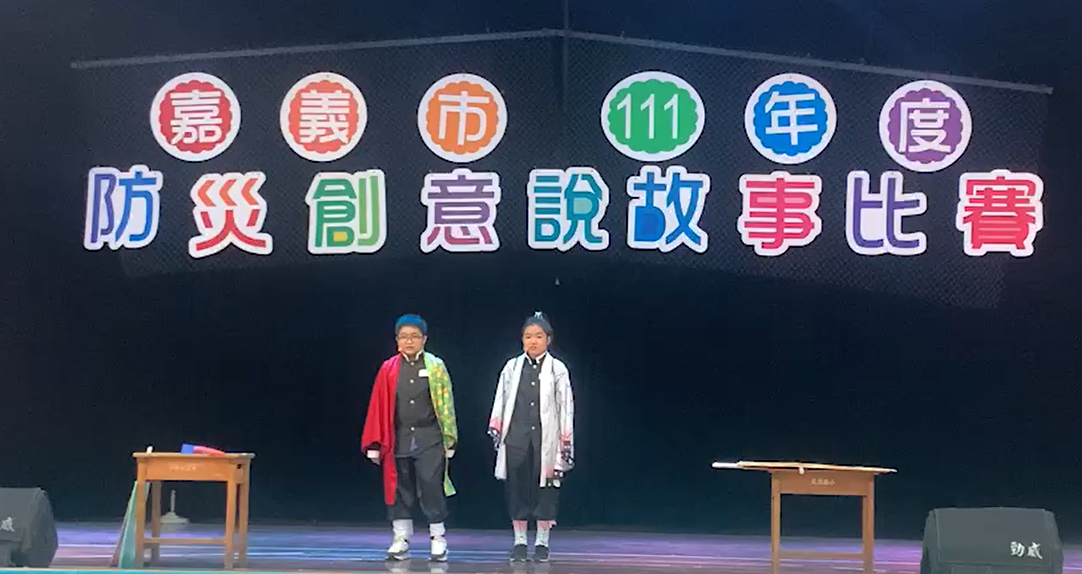 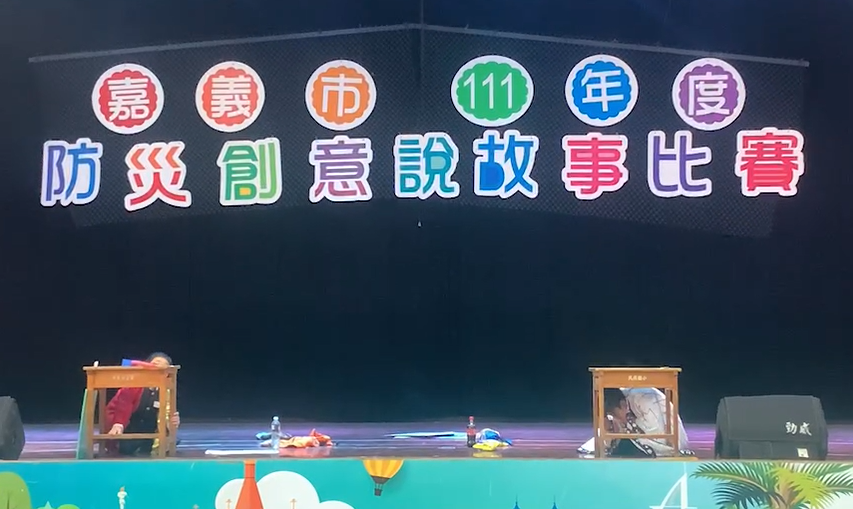 